The title are written in palatyno linotype (16 Pt) and preferably not more than 16 words Name of 1st  author*, Name of 2nd author, and Name of 3rd author 5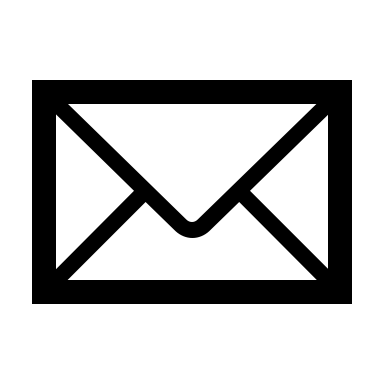 1 Name of Affiliation, Name of Affiliation, Name of Affiliation, Country2 Name of Affiliation, Name of Affiliation, Name of Affiliation, Country3 Name of Affiliation, Name of Affiliation, Name of Affiliation, Country  corresponding email
 WA corresponding author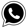 ABSTRACTAbstract is written in English. Palatyno Linotype (10 pt) preferably between 200-300 words. The abstract should be clear, concise, and descriptive. This abstract should provide a brief introduction to the problem, objective of paper, followed by a statement regarding the methodology if the manuscript is taken from research report and a brief summary of results.Keywords: Write 3-5 keywords that reflect the substance of this paper and separate them with commas(,)INTRODUCTIONThe introduction should be clear and provide for the issue to be discussed in the manuscript. Before the objective, authors should provide an adequate background, and very short literature survey in order to record the existing conditions, to show which is the best of previous researches, to show the main limitation of the previous researches, to show what you want to achieve (to solve the limitation), and to show the scientific merit or novelties of the paper. At the end of the paragraph, the author/s should end with a comment on the significance concerning identification of the issue and objective of the research.Citation in main text should be written in American Psychological Association 6th Edition. Citation example from journal (Sulaiman, Hasan, Mohd Noor, Ismail, & Noordin, 2019), books (Tamanaha, 1999), book chapter (Denisova-schmidt, 2018), world wide web (Kemenag, 2018), law (Republik Indonesia, 2014), newspaper (Rosidi, 2011), thesis (Oktavesia, 2016) and report (De Muro & Burchi, 2007).METHODThe method is optional for original research articles. This method is written in descriptive and should provide a statement regarding the methodology of the research. This method is as much as possible give an idea to the reader.RESULT AND DISCUSSIONSub-chapterThis section is the most important section of your article. The analysis or results of the research should clear and concise. The results should summarize (scientific) findings rather than providing data in great detail. Please highlight differences between your results or findings and the previous publications by other researchers. For tables you need to sound the table.Table 1. Table’s titleFor direct citation when it is more than four lines, you need to write it in 10 pt with single space:“The right to life, the right to not to be tortured, the right to freedom of the individual, to freedom of thought and conscience, the right not to be enslaved, the right to be acknowledged as an individual before the law, and the right not to be prosecuted retroactively under the law are human rights that cannot be diminished under any circumstances whatsoever.”CONCLUSION Conclusion contains a description that should answer the problem(s) raised and answer the objectives of research. Provide a clear and concise conclusion. Do not repeat the Abstract or simply describe the results of the research. Give a clear explanation regarding the possible application and/or suggestions related to the research findings.AcknowledgmentThis section is optional to the author.Authors’ DeclarationAuthors’ contributions and responsibilities - The authors made substantial contributions to the conception and design of the study. The authors took responsibility for data analysis, interpretation, and discussion of results. The authors read and approved the final manuscript. Funding - No funding information from the author.Availability of data and materials - All data are available from the authors. Competing interests - The authors declare no competing interest.Additional information - No additional information from the author.ReferencesDe Muro, P., & Burchi, F. (2007). Education for Rural People and Food Security. Food and Agriculture Organization of the United Nations. Retrieved from http://www.fao.org/3/a-a1434e.pdf%0Ahttp://www.fao.org/SD/ERP/Documents2007/burchifinalbassa.pdfDenisova-schmidt, E. (2018). Corruption, the Lack of Academic Integrity and Other Ethical Issues in Higher Education: What Can Be Done Within the Bologna Process? European Higher Education Area: The Impact of Past and Future Policies. Springer International Publishing. https://doi.org/10.1007/978-3-319-77407-7Kemenag. (2018). Data Tanah Wakaf. Retrieved December 21, 2018, from http://siwak.kemenag.go.id/Oktavesia, P. D. (2016). Implementasi Pembatasan dan Pengecualian Hak Cipta Dalam Bidang Karya Tulis Ilmiah Yang Dipublikasikan. Universitas Islam Indonesia.Republik Indonesia. Undang – Undang Republik Indonesia No. 33 Tahun 2014 tentang Jaminan Produk Halal (2014).Rosidi, I. (2011, November 7). Haki Dilanggar, Daya Saing Indonesia Turun. Okezone.Com. Retrieved from https://economy.okezone.com/read/2011/11/07/320/526134/haki-dilanggar-daya-saing-indonesia-turunSulaiman, S., Hasan, A., Mohd Noor, A., Ismail, M. I., & Noordin, N. H. (2019). Proposed models for unit trust waqf and the parameters for their application. ISRA International Journal of Islamic Finance, 11(1), 62–81. https://doi.org/10.1108/IJIF-02-2018-0019Tamanaha, B. Z. (1999). Realistic Socio-Legal Theory: Pragmatism and a Social Theory of Law. Oxford Socio-Legal Studies. Oxford: Oxford University Press. https://doi.org/10.1093/acprof:oso/9780198298250.001.0001Article infoSubmitted:
Year-Month-DateReviewed:
 Year-Month-DateAccepted:
 Year-Month-Date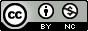 This work is licensed under a Creative Commons Attribution-NonCommercial 4.0 International LicensePublisherUniversitas Muhammadiyah MagelangNoDetail 1Detail 2Etc.